День матери «Мама милая моя»25 ноября в нашем детском саду прошла конкурсно – развлекательная программа ко дню матери «Мама милая моя». Ребята очень готовились к долгожданной встрече со своими мамами, переживали и волновались, так как такие встречи уже давно не проходили в саду. Дети читали стихи, пели песни и танцевали для своих мам. А так же наши мамы принимали участие в конкурсах, дети активно болели и поддерживали их. В заключении праздника ребята подарили своим любимым мамам подарки сделанные своими руками. 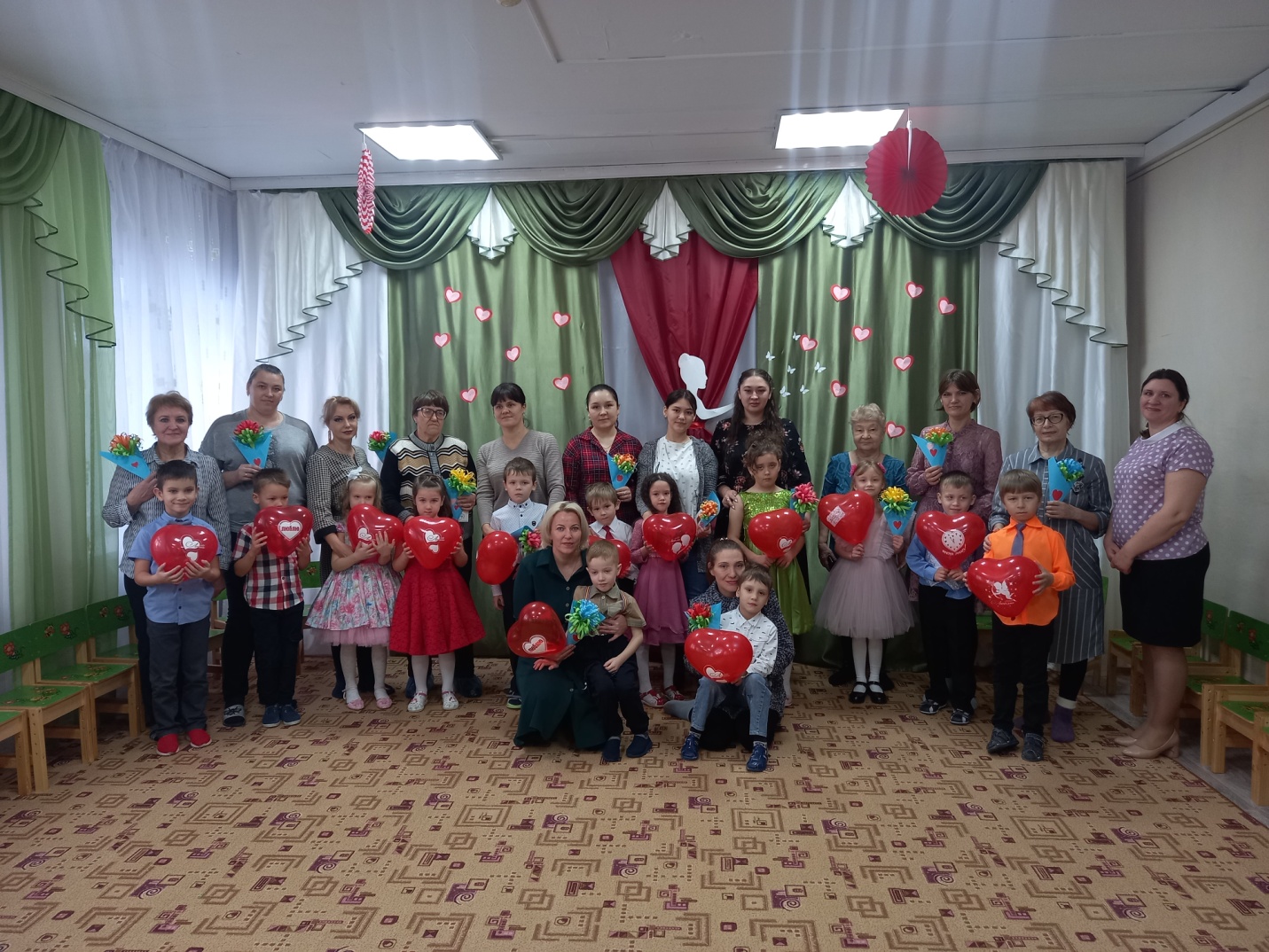 Подготовительная группа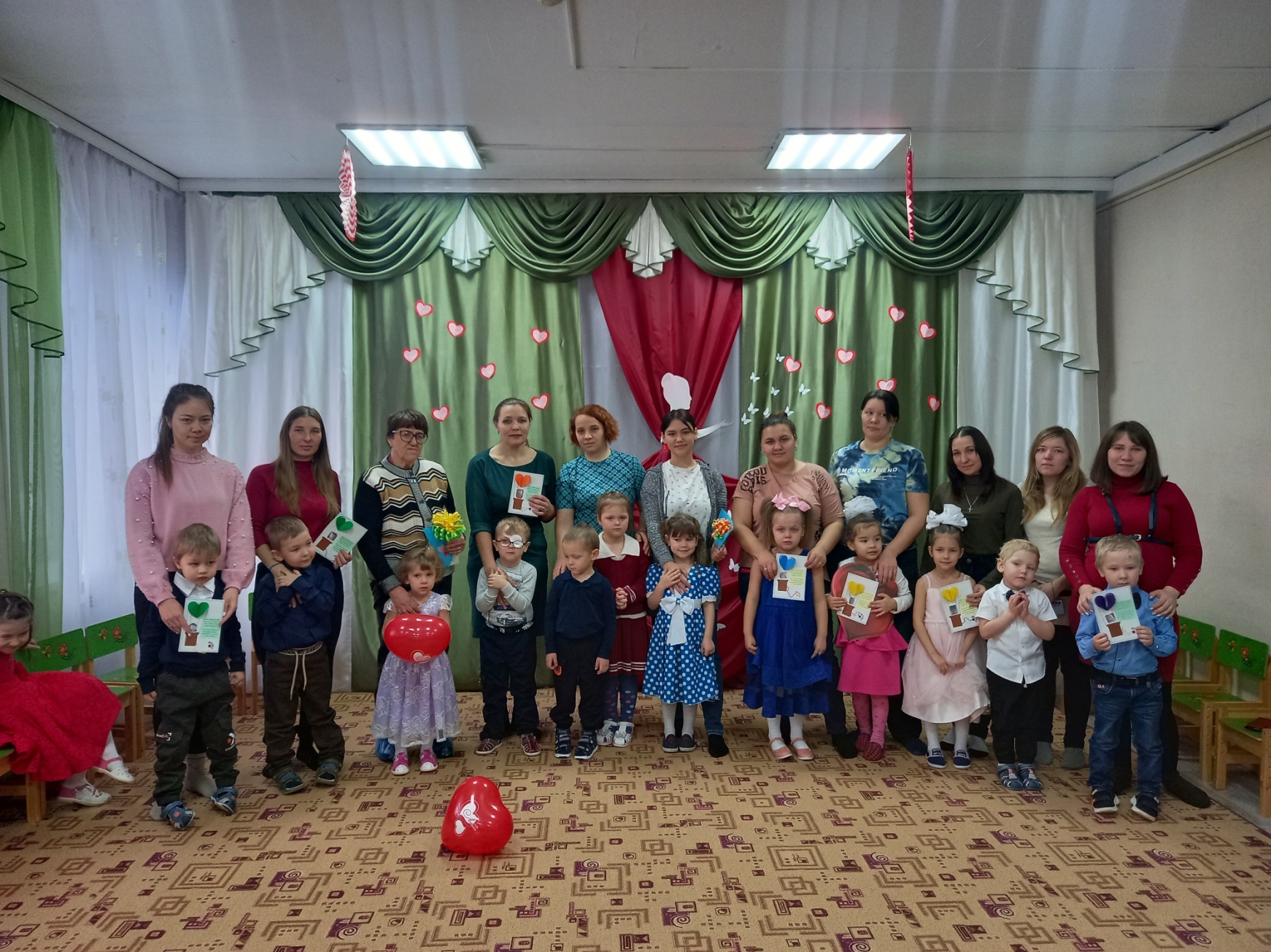 Старшая и средняя группа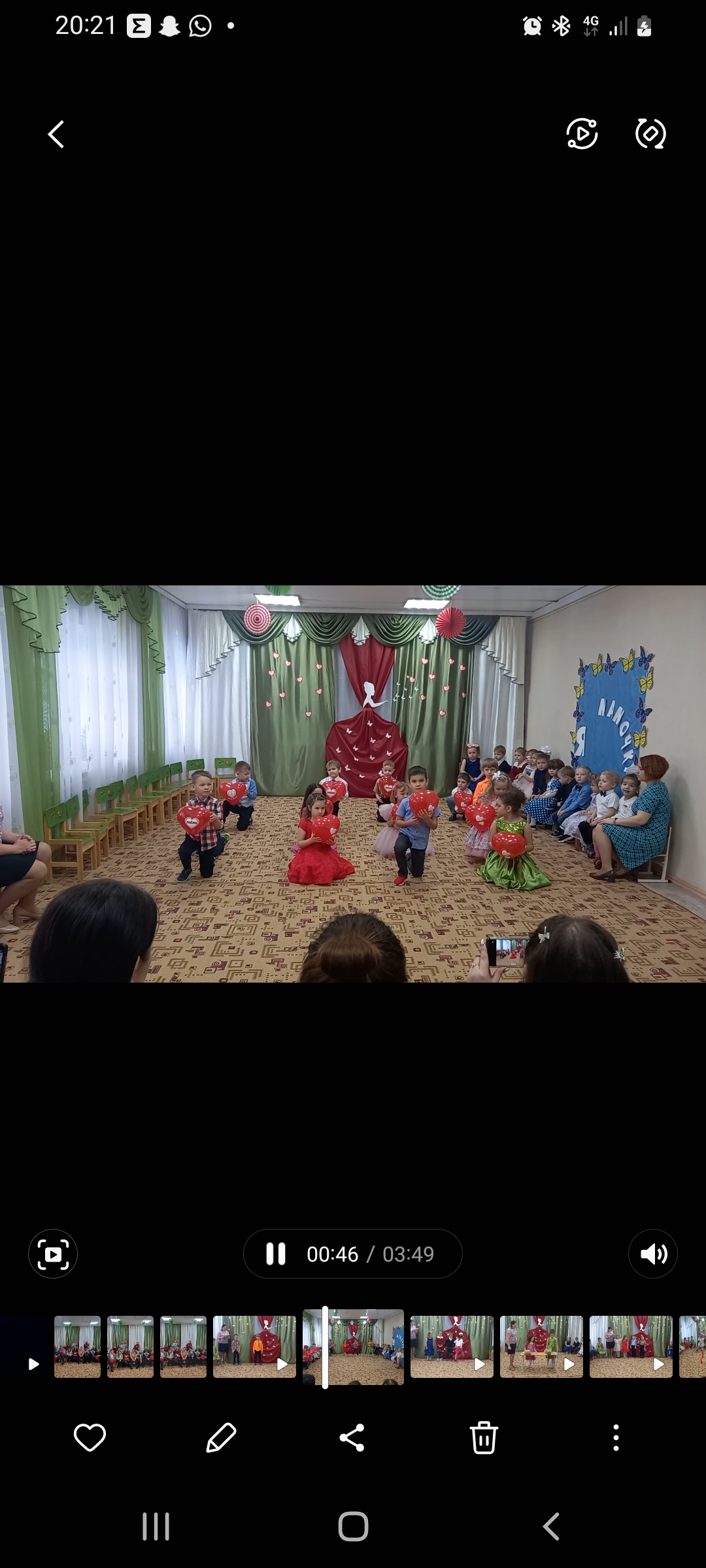                                                  Танец «Мама будь всегда со мною рядом»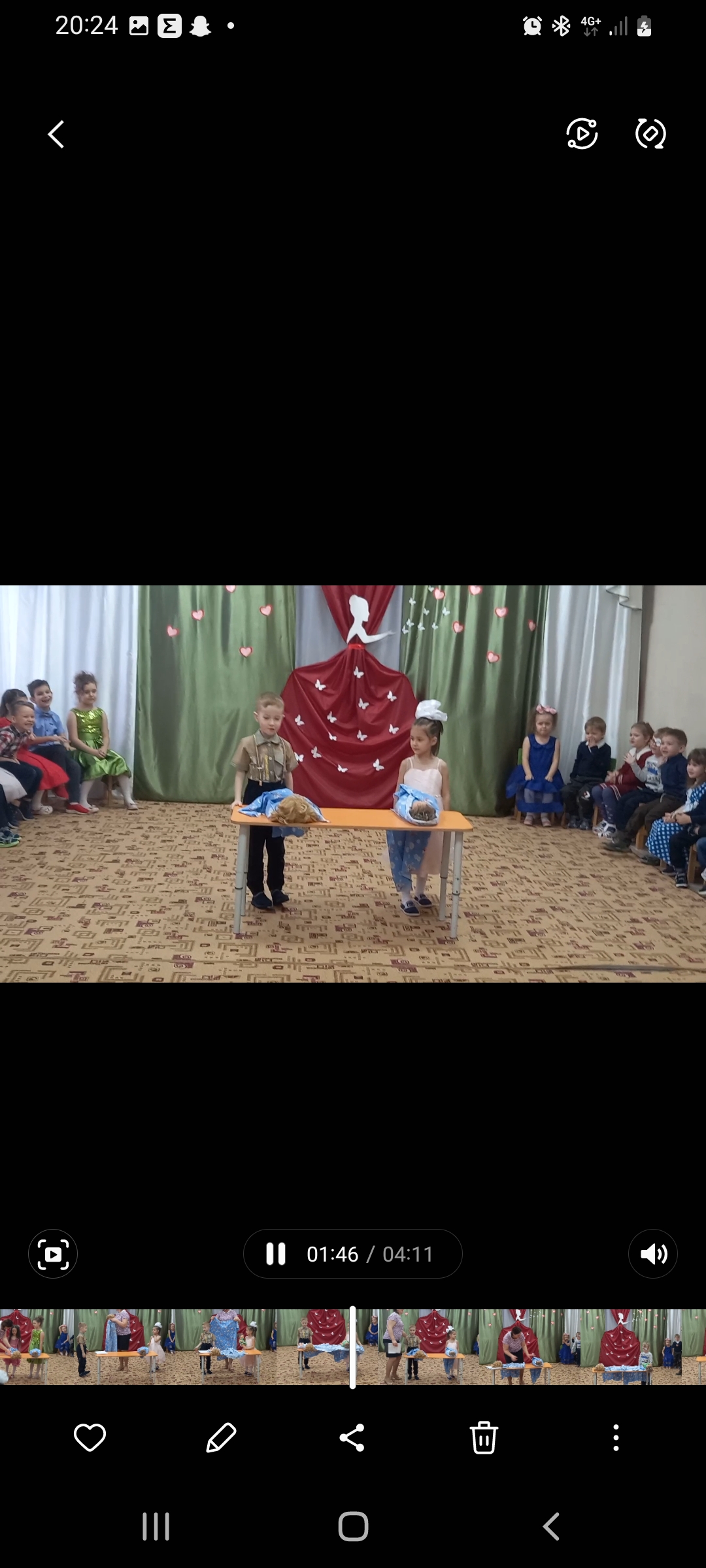 Конкурс «Запеленай куклу»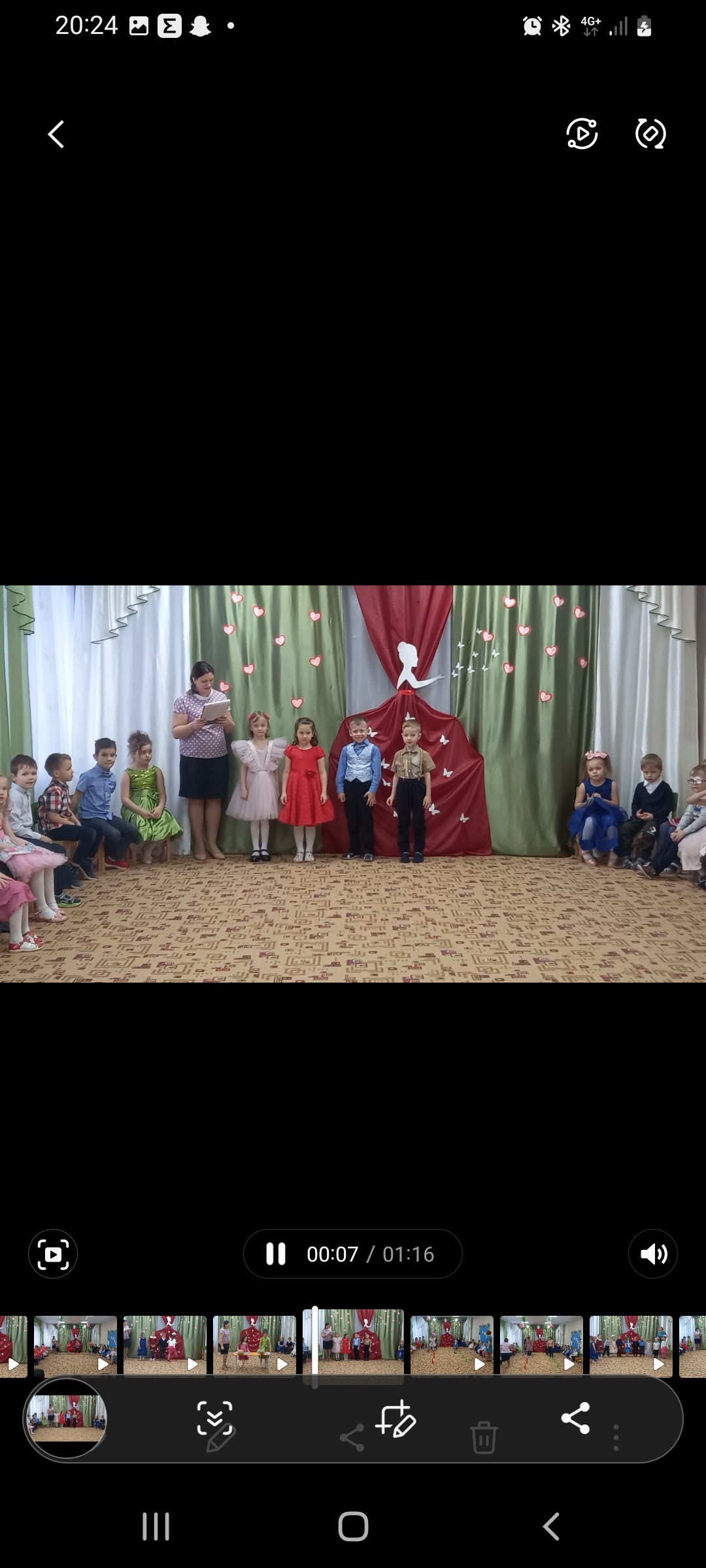                                                                              От чистого сердца,                                                                             Простыми словами                                                                             Давайте, друзья,                                                                              Потолкуем о маме.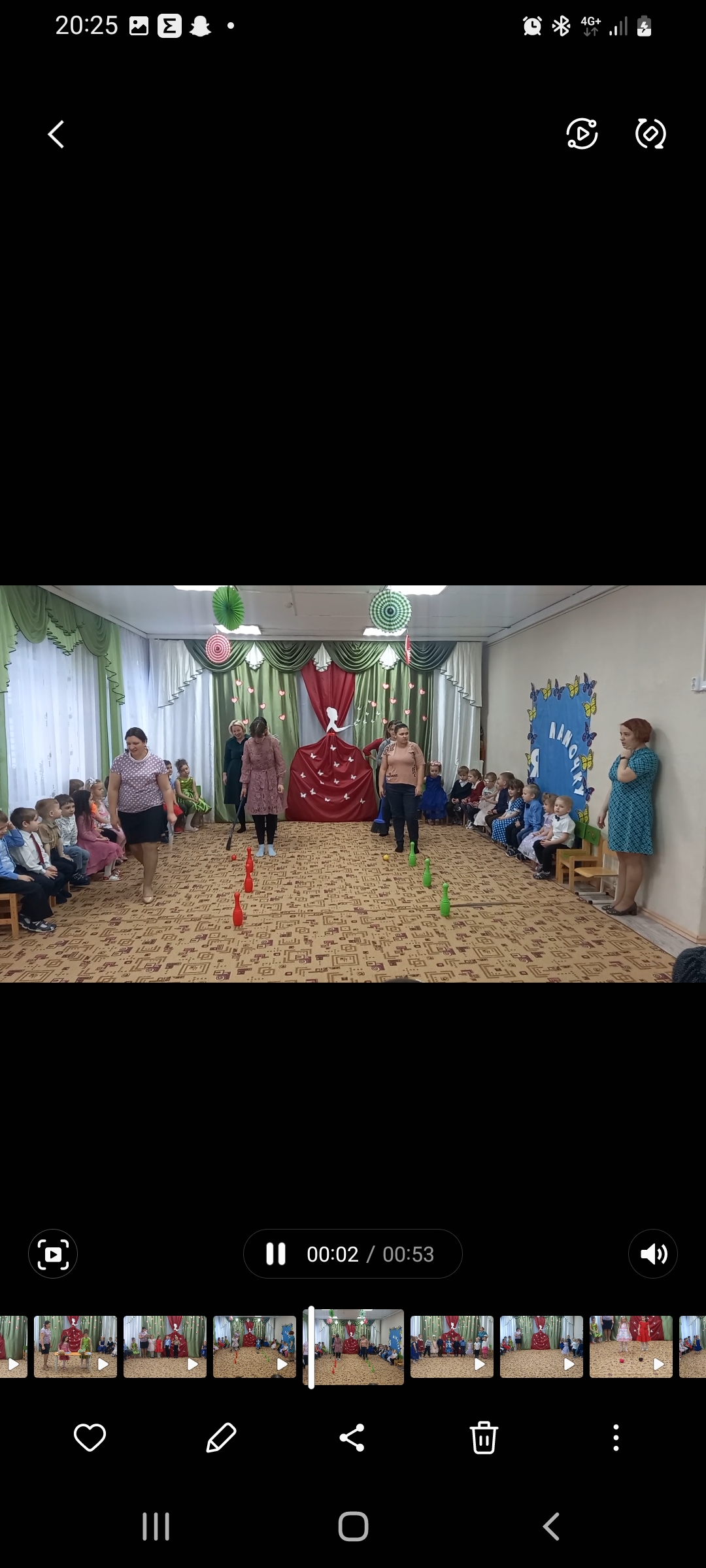 Конкурс «Веникобол»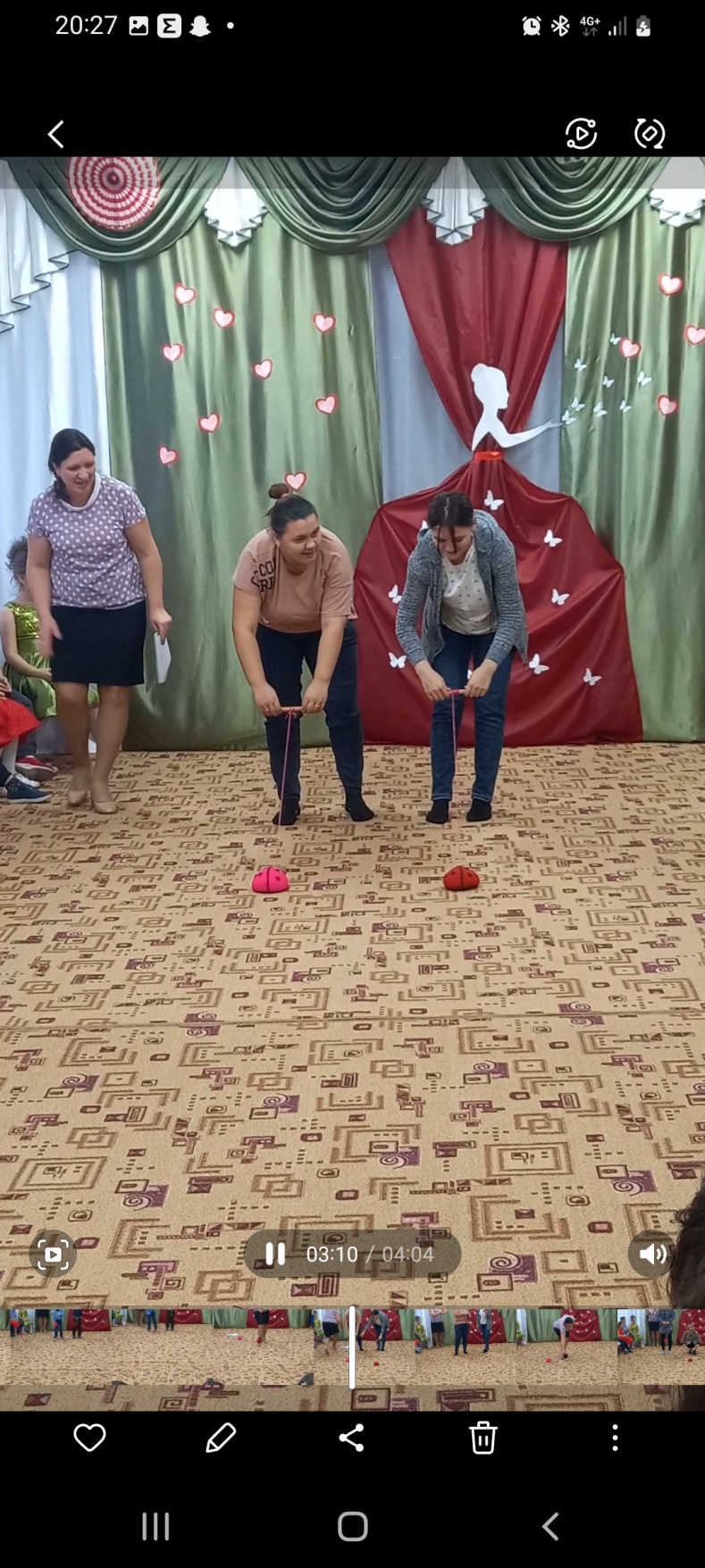                                                                     Конкурс «Мотальщица»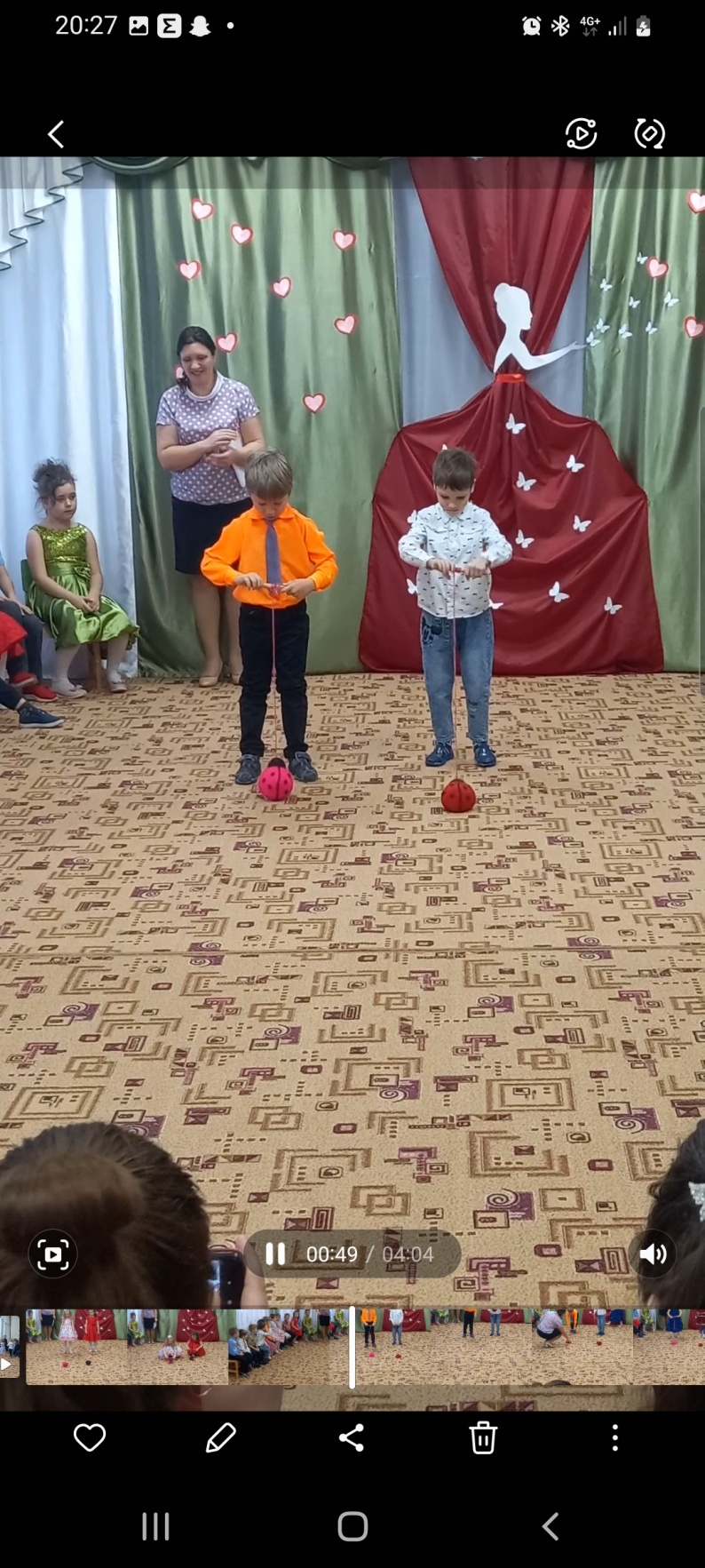 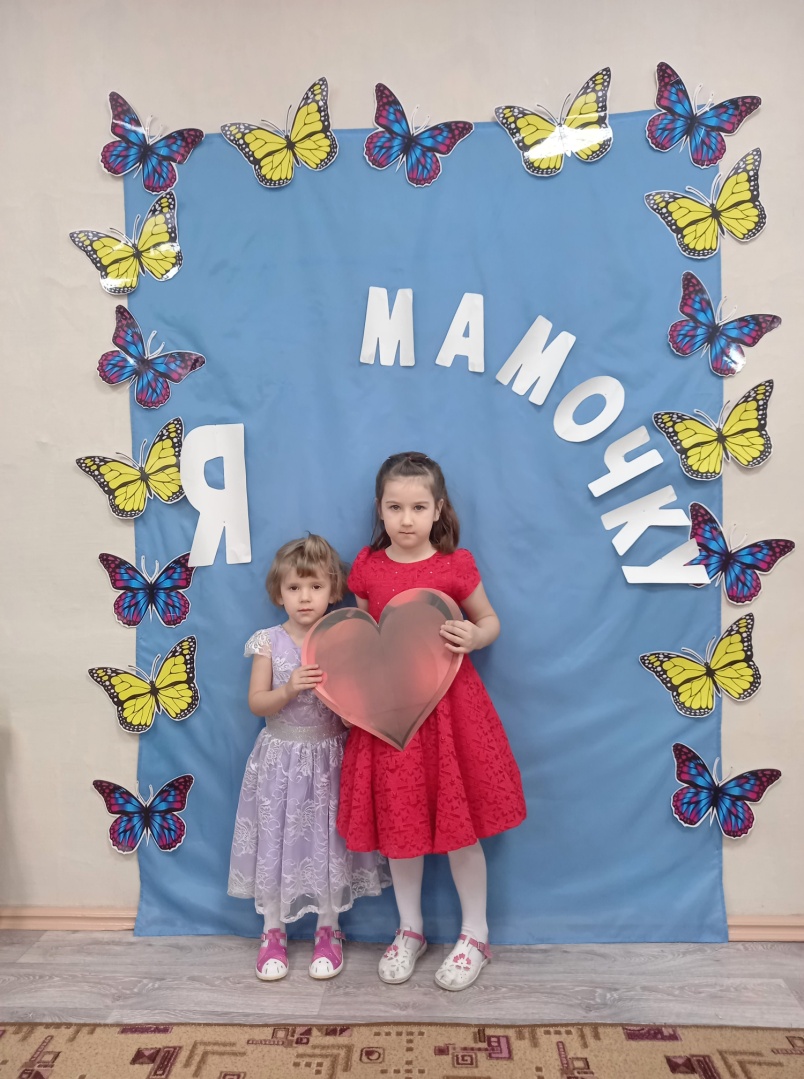                              Фотозона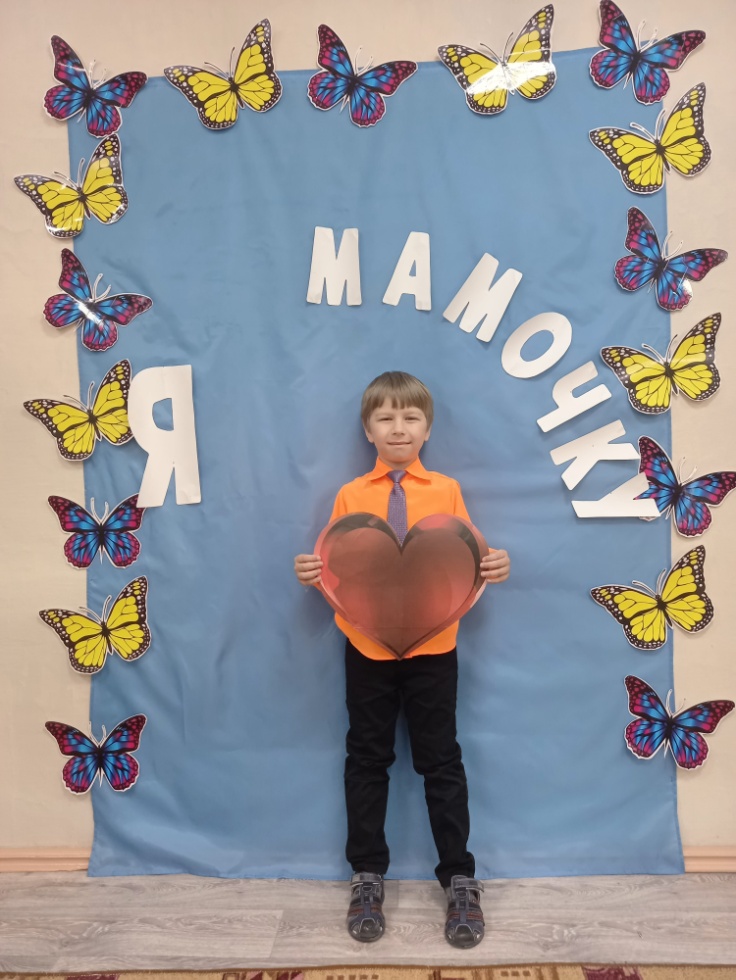 